                   ҠАРАР                                                                    ПОСТАНОВЛЕНИЕ        «12»  апрель  2021 й.                           4/13                         «12» апреля 2021 г.Об утверждении Порядка составления и ведения кассового плана исполнения  бюджета сельского поселения Такарликовский сельсовет муниципального района Дюртюлинский район Республики Башкортостан в текущем финансовом году	В соответствии со статьей 217.1 Бюджетного кодекса Российской Федерации,ПОСТАНОВЛЯЮ:Утвердить Порядок составления и ведения кассового плана исполнения бюджета сельского поселения Такарликовский сельсовет муниципального района Дюртюлинский район Республики Башкортостан в текущем финансовом году.Признать утратившими силу постановления:- от 30.01.2020 г. № 1/7 «Об утверждении Порядка составления и ведения кассового плана исполнения бюджета сельского поселения Такарликовский сельсовет муниципального района Дюртюлинский район Республики Башкортостан»;- от 08.05.2020 г. № 5/4 «О внесении изменений в постановление от 30.01.2020 №1/7 «Об утверждении Порядка составления и ведения кассового плана исполнения бюджета сельского поселения Такарликовский сельсовет муниципального района Дюртюлинский район Республики Башкортостан.Настоящее постановление вступает в силу со дня подписания.Контроль за исполнением настоящего постановления оставляю за собой. Глава  сельского поселения                                                                            Р.Р.ГареевПриложениек постановлению администрации сельского поселения Такарликовский сельсовет муниципального района Дюртюлинский район Республики Башкортостанот 12.04.2021 № 4/13ПОРЯДОК составления и ведения кассового плана исполнения бюджета сельского поселения Такарликовский сельсовет муниципального района Дюртюлинский район Республики Башкортостан в текущем финансовом годуОбщие положения1. Настоящий Порядок составления и ведения кассового плана исполнения бюджета сельского поселения Такарликовский сельсовет муниципального района Дюртюлинский район Республики Башкортостан в текущем финансовом году (далее – Порядок, кассовый план) определяет правила составления и ведения кассового плана, а также состав и сроки направления главными распорядителями средств бюджета, главными администраторами доходов бюджета, главными администраторами источников финансирования дефицита бюджета сельского поселения Такарликовский сельсовет муниципального района Дюртюлинский район Республики Башкортостан  (далее – участники процесса прогнозирования) сведений, необходимых для составления и ведения кассового плана (далее – Сведения).2. Кассовый план включает:кассовый план исполнения бюджета сельского поселения Такарликовский сельсовет муниципального района Дюртюлинский район Республики Башкортостан на текущий финансовый год;кассовый план исполнения бюджета сельского поселения Такарликовский сельсовет муниципального района Дюртюлинский район Республики Башкортостан на текущий месяц.3. Составление и ведение кассового плана осуществляется администрацией сельского поселения Такарликовский сельсовет  муниципального района Дюртюлинский район Республики Башкортостан (далее – Администрация СП) в информационной системе, используемой Администрацией в электронном виде с применением средств электронной подписи.В ходе составления и ведения кассового плана Администрация СП   представляет участникам процесса прогнозирования необходимую для формирования Сведений информацию о кассовом исполнении бюджета сельского поселения Такарликовский сельсовет  муниципального района Дюртюлинский район Республики Башкортостан  и показателях сводной бюджетной росписи бюджета сельского поселения Такарликовский сельсовет муниципального района Дюртюлинский район Республики Башкортостан  (далее – информация об исполнении бюджета сельского поселения Такарликовский сельсовет муниципального района Дюртюлинский район Республики Башкортостан).4. Кассовый план исполнения бюджета сельского поселения Такарликовский сельсовет  муниципального района Дюртюлинский район Республики Башкортостан на текущий финансовый год (далее – кассовый план на текущий финансовый год) составляется по форме согласно приложению № 1 к настоящему Порядку, кассовый план исполнения бюджета сельского поселения Такарликовский сельсовет  муниципального района Дюртюлинский район Республики Башкортостан  на текущий месяц (далее – кассовый план на текущий месяц) – согласно приложению № 2 к настоящему Порядку и утверждается Главой администрации сельского поселения Такарликовский сельсовет муниципального района Дюртюлинский район Республики Башкортостан (лицом, исполняющим его обязанности).5. Составление и ведение кассового плана на текущий финансовый год осуществляется на основании следующих Сведений, направляемых участниками процесса прогнозирования в сроки, предусмотренные главами 
II - IV настоящего Порядка:прогноза поступлений по доходам бюджета сельского поселения Такарликовский сельсовет муниципального района Дюртюлинский район Республики Башкортостан на текущий финансовый год, формируемого в порядке, предусмотренном главой II настоящего Порядка;прогноза перечислений по расходам бюджета сельского поселения Такарликовский сельсовет муниципального района Дюртюлинский район Республики Башкортостан  на текущий финансовый год, формируемого в порядке, предусмотренном главой III настоящего Порядка;прогноза поступлений и перечислений по источникам финансирования дефицита бюджета сельского поселения Такарликовский сельсовет  муниципального района Дюртюлинский район Республики Башкортостан  на текущий финансовый год, формируемого в порядке, предусмотренном главой IV настоящего Порядка;иных необходимых показателей.6. Составление и ведение кассового плана на текущий месяц осуществляется на основании следующих Сведений, направляемых участниками процесса прогнозирования в сроки, предусмотренные главами 
II - IV настоящего Порядка:прогноза поступлений по доходам бюджета сельского поселения Такарликовский сельсовет муниципального района Дюртюлинский район Республики Башкортостан на текущий месяц, формируемого в порядке, предусмотренном главой II настоящего Порядка;прогноза перечислений по расходам бюджета сельского поселения Такарликовский сельсовет муниципального района Дюртюлинский район Республики Башкортостан на текущий месяц, формируемого в порядке, предусмотренном главой III настоящего Порядка;прогноза поступлений и перечислений по источникам финансирования дефицита бюджета сельского поселения Такарликовский сельсовет  муниципального района Дюртюлинский район Республики Башкортостан  на текущий месяц, формируемого в порядке, предусмотренном главой IV настоящего Порядка;иных необходимых показателей.7. Показатели кассового плана на текущий месяц (приложение № 2) должны соответствовать показателям кассового плана на текущий финансовый год (приложение № 1) по текущему месяцу с учетом внесенных в него изменений в ходе ведения кассового плана.II. Порядок составления, уточнения и направленияпрогнозов поступлений по доходам бюджета сельского поселения Такарликовский сельсовет  муниципального района Дюртюлинский район Республики Башкортостан на текущий финансовый год и прогнозов поступлений по доходам бюджета сельского поселения Такарликовский сельсовет  муниципального района Дюртюлинский район Республики Башкортостан  на текущий месяц 8. Показатели для кассового плана на текущий финансовый год 
по поступлениям доходов бюджета сельского поселения Такарликовский сельсовет  муниципального района Дюртюлинский район Республики Башкортостан формируются на основании прогнозов поступлений по доходам бюджета сельского поселения Такарликовский сельсовет  муниципального района Дюртюлинский район Республики Башкортостан  на текущий финансовый год (приложение № 3 к настоящему Порядку), полученных от главных администраторов доходов бюджета сельского поселения Такарликовский сельсовет муниципального района Дюртюлинский район Республики Башкортостан.9. В целях составления кассового плана на текущий финансовый год 
не позднее тринадцатого рабочего дня декабря текущего финансового года формируется и направляется прогноз поступлений по доходам бюджета сельского поселения Такарликовский сельсовет муниципального района Дюртюлинский район Республики Башкортостан  на текущий финансовый год главными администраторами доходов бюджета сельского поселения Такарликовский сельсовет  муниципального района Дюртюлинский район Республики Башкортостан:по налоговым и неналоговым доходам, по безвозмездным поступлениям – в Администрацию сельского поселения Такарликовский сельсовет муниципального района Дюртюлинский район Республики Башкортостан (далее – Администрация СП).10. В целях ведения кассового плана на текущий финансовый год главные администраторы доходов бюджета сельского поселения Такарликовский сельсовет муниципального района Дюртюлинский район Республики Башкортостан  формируют уточненные прогнозы поступлений по доходам бюджета сельского поселения Такарликовский сельсовет муниципального района Дюртюлинский район Республики Башкортостан  на текущий финансовый год (приложение № 3 к настоящему Порядку).При уточнении прогнозов поступлений по доходам бюджета сельского поселения Такарликовский сельсовет муниципального района Дюртюлинский район Республики Башкортостан  на текущий финансовый год указываются фактические поступления доходов в бюджет сельского поселения Такарликовский сельсовет муниципального района Дюртюлинский район Республики Башкортостан за отчетный период, в соответствии с информацией об исполнении бюджета сельского поселения Такарликовский сельсовет муниципального района Дюртюлинский район Республики Башкортостан, и уточняются соответствующие показатели периода, следующего за отчетным месяцем.Уточненные прогнозы поступлений по доходам бюджета сельского поселения Такарликовский сельсовет муниципального района Дюртюлинский район Республики Башкортостан  на текущий финансовый год направляются главными администраторами доходов бюджета сельского поселения Такарликовский сельсовет муниципального района Дюртюлинский район Республики Башкортостан по состоянию на первое число текущего месяца – ежемесячно, не позднее третьего рабочего дня текущего месяца, в период с февраля по декабрь текущего финансового года:по налоговым и неналоговым доходам, по безвозмездным поступлениям – в Администрацию СП.11. Администрация СП на основе прогнозов главных администраторов доходов бюджета сельского поселения Такарликовский сельсовет муниципального района Дюртюлинский район Республики Башкортостан  формирует прогноз поступлений по налоговым и неналоговым доходам бюджета сельского поселения Такарликовский сельсовет муниципального района Дюртюлинский район Республики Башкортостан  на текущий финансовый год, согласованный главой  администрации сельского поселения Такарликовский сельсовет муниципального района Дюртюлинский район Республики Башкортостан (лицом, исполняющим его обязанности) (приложение № 4 к настоящему Порядку):в целях составления кассового плана на текущий финансовый год – 
не позднее четырнадцатого рабочего дня декабря текущего финансового года;в целях ведения кассового плана на текущий финансовый год в период 
с февраля по декабрь текущего финансового года по состоянию на первое число текущего месяца – ежемесячно не позднее четвертого рабочего дня текущего месяца.12. Показатели для кассового плана на текущий месяц по поступлениям доходов бюджета сельского поселения Такарликовский сельсовет муниципального района Дюртюлинский район Республики Башкортостан  формируются на основании прогноза поступлений по доходам бюджета сельского поселения Такарликовский сельсовет муниципального района Дюртюлинский район Республики Башкортостан  на текущий месяц (приложение № 5 к настоящему Порядку), полученного от главных администраторов доходов бюджета сельского поселения Такарликовский сельсовет муниципального района Дюртюлинский район Республики Башкортостан.13. Прогнозы поступлений по доходам бюджета сельского поселения Такарликовский сельсовет муниципального района Дюртюлинский район Республики Башкортостан  на текущий месяц, сформированные на январь текущего финансового года, не позднее тринадцатого рабочего дня декабря текущего финансового года, формируются и направляются главными администраторами доходов бюджета сельского поселения Такарликовский сельсовет муниципального района Дюртюлинский район Республики Башкортостан:по налоговым и неналоговым доходам, по безвозмездным поступлениям – в Администрацию СП.14. В период с февраля по декабрь текущего финансового года прогнозы поступлений по доходам бюджета сельского поселения Такарликовский сельсовет муниципального района Дюртюлинский район Республики Башкортостан  на текущий месяц формируются и направляются главными администраторами доходов бюджета сельского поселения Такарликовский сельсовет муниципального района Дюртюлинский район Республики Башкортостан  по состоянию на первое число текущего месяца ежемесячно, не позднее третьего рабочего дня текущего месяца:по налоговым и неналоговым доходам, по безвозмездным поступлениям – в Администрацию СП.15. Администрация СП на основе прогнозов главных администраторов доходов бюджета сельского поселения Такарликовский сельсовет муниципального района Дюртюлинский район Республики Башкортостан  формирует прогноз поступлений по налоговым и неналоговым доходам бюджета сельского поселения Такарликовский сельсовет муниципального района Дюртюлинский район Республики Башкортостан  на текущий месяц (приложение № 6 к настоящему Порядку):на январь текущего финансового года – не позднее четырнадцатого рабочего дня декабря текущего финансового года;в период с февраля по декабрь текущего финансового года по состоянию на первое число текущего месяца – ежемесячно не позднее четвертого рабочего дня текущего месяца.16. Показатели прогнозов поступлений по доходам бюджета сельского поселения Такарликовский сельсовет муниципального района Дюртюлинский район Республики Башкортостан  на текущий месяц (приложение № 5) должны соответствовать показателям прогнозов поступлений по доходам бюджета сельского поселения Такарликовский сельсовет муниципального района Дюртюлинский район Республики Башкортостан  на текущий финансовый год (приложение № 3) по текущему месяцу. III. Порядок составления, уточнения и направления прогнозов перечислений по расходам бюджета сельского поселения Такарликовский сельсовет муниципального района Дюртюлинский район Республики Башкортостан на текущий финансовый год и прогнозов перечислений по расходам бюджета сельского поселения Такарликовский сельсовет муниципального района Дюртюлинский район Республики Башкортостан  на текущий месяц 17. Показатели для кассового плана на текущий финансовый год 
по перечислениям по расходам бюджета сельского поселения Такарликовский сельсовет муниципального района Дюртюлинский район Республики Башкортостан  формируются на основании:сводной бюджетной росписи бюджета сельского поселения Такарликовский сельсовет муниципального района Дюртюлинский район Республики Башкортостан;прогнозов перечислений по расходам бюджета сельского поселения Такарликовский сельсовет муниципального района Дюртюлинский район Республики Башкортостан  на текущий финансовый год (приложение № 7 к настоящему Порядку).18. В целях составления кассового плана на текущий финансовый год главные распорядители средств бюджета сельского поселения Такарликовский сельсовет муниципального района Дюртюлинский район Республики Башкортостан  (далее – главные распорядители) формируют прогноз перечислений по расходам бюджета муниципального района Дюртюлинский район Республики Башкортостан  на текущий финансовый год (приложение № 7 к настоящему Порядку) и направляют в Администрацию СП не позднее тринадцатого рабочего дня декабря текущего финансового года.19. В целях ведения кассового плана на текущий финансовый год главные распорядители формируют уточненный прогноз перечислений по расходам бюджета сельского поселения Такарликовский сельсовет муниципального района Дюртюлинский район Республики Башкортостан  на текущий финансовый год (приложение № 7 к настоящему Порядку) и направляют в Администрацию СП.Уточнение прогнозов перечислений по расходам бюджета сельского поселения Такарликовский сельсовет муниципального района Дюртюлинский район Республики Башкортостан  на текущий финансовый год осуществляется:в связи с внесением изменений в показатели сводной бюджетной росписи бюджета сельского поселения Такарликовский сельсовет муниципального района Дюртюлинский район Республики Башкортостан  – по мере внесения изменений в показатели сводной бюджетной росписи бюджета сельского поселения Такарликовский сельсовет муниципального района Дюртюлинский район Республики Башкортостан;на основании информации об исполнении бюджета сельского поселения Такарликовский сельсовет муниципального района Дюртюлинский район Республики Башкортостан  по расходам в период с февраля по декабрь текущего финансового года по состоянию на первое число текущего месяца – ежемесячно не позднее третьего рабочего дня текущего месяца.При уточнении прогнозов перечислений по расходам бюджета сельского поселения Такарликовский сельсовет муниципального района Дюртюлинский район Республики Башкортостан  на текущий финансовый год указываются фактические перечисления по расходам бюджета сельского поселения Такарликовский сельсовет муниципального района Дюртюлинский район Республики Башкортостан за отчетный период и вносятся соответствующие изменения в показатели периода, следующего за отчетным месяцем.20. Показатели для кассового плана на текущий месяц по перечислениям по расходам бюджета сельского поселения Такарликовский сельсовет муниципального района Дюртюлинский район Республики Башкортостан  формируются на основании прогнозов перечислений по расходам бюджета сельского поселения Такарликовский сельсовет муниципального района Дюртюлинский район Республики Башкортостан на текущий месяц (приложение № 8 к настоящему Порядку).21. В целях составления кассового плана на текущий месяц главные распорядители формируют прогноз перечислений по расходам бюджета сельского поселения Такарликовский сельсовет муниципального района Дюртюлинский район Республики Башкортостан  на текущий месяц (приложение № 8 к настоящему Порядку) и направляют в Администрацию СП:на январь текущего финансового года – не позднее тринадцатого рабочего дня декабря текущего финансового года;в период с февраля по декабрь текущего финансового года по состоянию на первое число текущего месяца – ежемесячно не позднее третьего рабочего дня.22. Показатели прогнозов перечислений по расходам бюджета сельского поселения Такарликовский сельсовет муниципального района Дюртюлинский район Республики Башкортостан  на текущий месяц (приложение № 8) должны соответствовать показателям прогнозов перечислений по расходам бюджета сельского поселения Такарликовский сельсовет муниципального района Дюртюлинский район Республики Башкортостан  на текущий финансовый год (приложение №7) по текущему месяцу.IV. Порядок составления, уточнения и направления прогнозов поступлений и перечислений по источникам финансирования дефицита бюджета сельского поселения Такарликовский сельсовет муниципального района Дюртюлинский район Республики Башкортостан  на текущий финансовый год и прогнозов поступлений и перечислений по источникам финансирования дефицита бюджета сельского поселения Такарликовский сельсовет муниципального района Дюртюлинский район Республики Башкортостан на текущий месяц 23. Показатели для кассового плана на текущий финансовый год 
по поступлениям и перечислениям по источникам финансирования дефицита бюджета сельского поселения Такарликовский сельсовет муниципального района Дюртюлинский район Республики Башкортостан  формируются на основании:сводной бюджетной росписи бюджета сельского поселения Такарликовский сельсовет муниципального района Дюртюлинский район Республики Башкортостан;прогноза поступлений и перечислений по источникам финансирования дефицита бюджета сельского поселения Такарликовский сельсовет муниципального района Дюртюлинский район Республики Башкортостан  на текущий финансовый год (приложение № 9 к настоящему Порядку).24. Главные администраторы источников финансирования дефицита бюджета сельского поселения Такарликовский сельсовет муниципального района Дюртюлинский район Республики Башкортостан  не позднее тринадцатого рабочего дня декабря текущего финансового года направляют в инспекцию по бюджету прогноз поступлений и перечислений по источникам финансирования дефицита бюджета сельского поселения Такарликовский сельсовет муниципального района Дюртюлинский район Республики Башкортостан  на текущий финансовый год (приложение № 9 к настоящему Порядку).25. Администрация СП на основе прогнозов главных администраторов источников финансирования дефицита бюджета сельского поселения Такарликовский сельсовет муниципального района Дюртюлинский район Республики Башкортостан формирует не позднее четырнадцатого рабочего дня декабря текущего финансового года, согласованный Главой администрации сельского поселения Такарликовский сельсовета муниципального района Дюртюлинский район Республики Башкортостан, прогноз поступлений и перечислений по источникам финансирования дефицита бюджета сельского поселения Такарликовский сельсовет муниципального района Дюртюлинский район Республики Башкортостан  на текущий финансовый год (приложение № 9 к настоящему Порядку).26. В целях ведения кассового плана на текущий финансовый год главными администраторами источников финансирования дефицита бюджета сельского поселения Такарликовский сельсовет муниципального района Дюртюлинский район Республики Башкортостан формируется уточненный прогноз поступлений и перечислений по источникам финансирования дефицита бюджета сельского поселения Такарликовский сельсовет муниципального района Дюртюлинский район Республики Башкортостан  на текущий финансовый год. При уточнении указываются фактические поступления и перечисления 
по источникам финансирования дефицита бюджета сельского поселения Такарликовский сельсовет муниципального района Дюртюлинский район Республики Башкортостан за отчетный период, в соответствии с информацией об исполнении бюджета сельского поселения Такарликовский сельсовет муниципального района Дюртюлинский район Республики Башкортостан, и уточняются соответствующие показатели периода, следующего за отчетным месяцем.Уточненный прогноз поступлений и перечислений по источникам финансирования дефицита бюджета сельского поселения Такарликовский сельсовет муниципального района Дюртюлинский район Республики Башкортостан  на текущий финансовый год направляется главными администраторами источников финансирования дефицита бюджета сельского поселения Такарликовский сельсовет муниципального района Дюртюлинский район Республики Башкортостан в период с февраля по декабрь текущего финансового года по состоянию на первое число текущего месяца в Администрацию СП ежемесячно не позднее третьего рабочего дня текущего месяца.27. Администрация СП на основе уточненных прогнозов главных администраторов источников финансирования дефицита бюджета сельского поселения Такарликовский сельсовет муниципального района Дюртюлинский район Республики Башкортостан  формирует в период с февраля по декабрь текущего финансового года по состоянию на первое число текущего месяца ежемесячно, не позднее четвертого рабочего дня текущего месяца, согласованный Главой администрации сельского поселения Такарликовский сельсовет муниципального района Дюртюлинский район Республики Башкортостан, уточненный прогноз поступлений и перечислений по источникам финансирования дефицита бюджета сельского поселения Такарликовский сельсовет муниципального района Дюртюлинский район Республики Башкортостан  на текущий финансовый год (приложение № 9 к настоящему Порядку).28. Показатели для кассового плана на текущий месяц по поступлениям 
и перечислениям по источникам финансирования дефицита бюджета сельского поселения Такарликовский сельсовет муниципального района Дюртюлинский район Республики Башкортостан  формируются на основании прогнозов поступлений и перечислений по источникам финансирования дефицита бюджета сельского поселения Такарликовский сельсовет муниципального района Дюртюлинский район Республики Башкортостан  на текущий месяц (приложение № 10 к настоящему Порядку).29. Главные администраторы источников финансирования дефицита бюджета сельского поселения Такарликовский сельсовет муниципального района Дюртюлинский район Республики Башкортостан  не позднее тринадцатого рабочего дня декабря текущего финансового года направляют в Администрацию СП прогноз поступлений и перечислений по источникам финансирования дефицита бюджета сельского поселения Такарликовский сельсовет муниципального района Дюртюлинский район Республики Башкортостан  на текущий месяц, сформированный на январь текущего финансового года (приложение№10 к настоящему Порядку), сформированный на январь текущего финансового года.30. Администрация СП на основе прогнозов главных администраторов источников финансирования дефицита бюджета сельского поселения Такарликовский сельсовет муниципального района Дюртюлинский район Республики Башкортостан   формирует не позднее четырнадцатого рабочего дня декабря текущего финансового года, согласованный Главой Администрации сельского поселения Такарликовский сельсовет муниципального района Дюртюлинский район Республики Башкортостан, прогноз поступлений и перечислений по источникам финансирования дефицита бюджета сельского поселения Такарликовский сельсовет муниципального района Дюртюлинский район Республики Башкортостан  на текущий месяц (приложение № 10 к настоящему Порядку), сформированный на январь текущего финансового года.31. Прогноз поступлений и перечислений по источникам финансирования дефицита бюджета сельского поселения Такарликовский сельсовет муниципального района Дюртюлинский район Республики Башкортостан  на текущий месяц направляется главными администраторами источников финансирования дефицита бюджета сельского поселения Такарликовский сельсовет муниципального района Дюртюлинский район Республики Башкортостан  в период с февраля по декабрь текущего финансового года по состоянию на первое число текущего месяца в Администрацию СП ежемесячно не позднее третьего рабочего дня текущего месяца (приложение №10 к настоящему Порядку).32. Администрация СП на основе прогнозов главных администраторов источников финансирования дефицита бюджета сельского поселения Такарликовский сельсовет муниципального района Дюртюлинский район Республики Башкортостан  формирует в период с февраля по декабрь текущего финансового года ежемесячно не позднее четвертого рабочего дня текущего месяца, согласованный Главой администрации сельского поселения Такарликовский сельсовет муниципального района Дюртюлинский район Республики Башкортостан, прогноз поступлений и перечислений по источникам финансирования дефицита бюджета сельского поселения Такарликовский сельсовет муниципального района Дюртюлинский район Республики Башкортостан  на текущий месяц (приложение №10 к настоящему Порядку) по состоянию на первое число текущего месяца.33. Показатели прогнозов поступлений и перечислений по источникам финансирования дефицита бюджета сельского поселения Такарликовский сельсовет муниципального района Дюртюлинский район Республики Башкортостан  на текущий месяц (приложение № 10) должны соответствовать показателям прогнозов поступлений и перечислений по источникам финансирования дефицита бюджета сельского поселения Такарликовский сельсовет муниципального района Дюртюлинский район Республики Башкортостан  на текущий финансовый год (приложение № 9) по текущему месяцу.V. Порядок составления и ведения кассового плана на текущий финансовый год и кассового плана на текущий месяц 34. Кассовый план на текущий финансовый год составляется Администрацией СП (приложение № 1 к настоящему Порядку) не позднее пятнадцатого рабочего дня декабря текущего финансового года. При необходимости показатели кассового плана на текущий финансовый год могут дополняться иными необходимыми показателями, не влияющими на общую структуру показателей кассового плана на текущий финансовый год.35. Администрация СП в период с февраля по декабрь текущего финансового года ежемесячно не позднее пятого рабочего дня текущего месяца вносит уточнения в кассовый план на текущий финансовый год на основании уточненных прогнозов, полученных от участников процесса прогнозирования.36. Кассовый план на текущий месяц (приложение № 2 к настоящему Порядку) составляется Администрацией СП:на январь текущего финансового года – не позднее пятнадцатого рабочего дня декабря текущего финансового года;в период с февраля по декабрь текущего финансового года – ежемесячно не позднее пятого рабочего дня.При необходимости показатели кассового плана на текущий месяц могут дополняться иными необходимыми показателями, не влияющими на общую структуру показателей кассового плана на текущий месяц.БАШКОРТОСТАН  РЕСПУБЛИКАҺЫДұртөйлө районы муниципальрайонынын Такарлик ауылсоветы ауыл биләмәһехакимиәтеАдрес: Иванай ауылы,  Комсомол урамы,3Тел., факс (34787) 3-62-16takarlik36282@mail.ru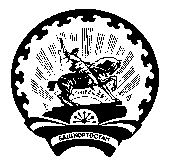 РЕСПУБЛИКА  БАШКОРТОСТАНАдминистрациясельского поселения Такарликовский сельсовет муниципального районаДюртюлинский районАдрес: с. Иванаево, ул.  Комсомольская,3Тел., факс (34787)3-62-16takarlik36282@mail.ru